第18屆臺捷(克)經濟合作會議The 18th Session of the Taiwan-Czech Economic Cooperation Council Meeting時間：	2023年3月27日(一) 9時30分至11時30分地點：君悅飯店 3F 凱悅廳姓名中文英文職稱中文英文單位中文英文E-mail電話公司網頁產業別公司屬性□製造商□出口商□進口商□其他__________□製造商□出口商□進口商□其他__________□製造商□出口商□進口商□其他__________□製造商□出口商□進口商□其他__________與捷克互動往來情形□進出口□投資□技術合作□策略合作□引進人才 
□其他__________□進出口□投資□技術合作□策略合作□引進人才 
□其他__________□進出口□投資□技術合作□策略合作□引進人才 
□其他__________□進出口□投資□技術合作□策略合作□引進人才 
□其他__________公司簡介(英文)產品/服務(中英文)請詳細填寫表格，並於3月22日前將紙本報名表傳真或電郵至本會。Registration via Fax or e-mail.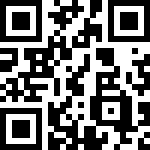 電話Tel：（02）2528-8833 #26 黃先生 Mr. Huang傳真Fax：（02）2742-5342電郵E-mail：jasonh1125@cieca.org.tw線上報名QR Code: https://reurl.cc/1eYnDY本會議為現場會議，全程以英語進行，敬請以正式服裝(Business Attire)出席本次活動本次會議受場地座位限制，本會將於收到回函後，另行以Email通知是否報名成功。主辦單位具保留修改活動及報名參加人士出席之權利。請詳細填寫表格，並於3月22日前將紙本報名表傳真或電郵至本會。Registration via Fax or e-mail.電話Tel：（02）2528-8833 #26 黃先生 Mr. Huang傳真Fax：（02）2742-5342電郵E-mail：jasonh1125@cieca.org.tw線上報名QR Code: https://reurl.cc/1eYnDY本會議為現場會議，全程以英語進行，敬請以正式服裝(Business Attire)出席本次活動本次會議受場地座位限制，本會將於收到回函後，另行以Email通知是否報名成功。主辦單位具保留修改活動及報名參加人士出席之權利。請詳細填寫表格，並於3月22日前將紙本報名表傳真或電郵至本會。Registration via Fax or e-mail.電話Tel：（02）2528-8833 #26 黃先生 Mr. Huang傳真Fax：（02）2742-5342電郵E-mail：jasonh1125@cieca.org.tw線上報名QR Code: https://reurl.cc/1eYnDY本會議為現場會議，全程以英語進行，敬請以正式服裝(Business Attire)出席本次活動本次會議受場地座位限制，本會將於收到回函後，另行以Email通知是否報名成功。主辦單位具保留修改活動及報名參加人士出席之權利。請詳細填寫表格，並於3月22日前將紙本報名表傳真或電郵至本會。Registration via Fax or e-mail.電話Tel：（02）2528-8833 #26 黃先生 Mr. Huang傳真Fax：（02）2742-5342電郵E-mail：jasonh1125@cieca.org.tw線上報名QR Code: https://reurl.cc/1eYnDY本會議為現場會議，全程以英語進行，敬請以正式服裝(Business Attire)出席本次活動本次會議受場地座位限制，本會將於收到回函後，另行以Email通知是否報名成功。主辦單位具保留修改活動及報名參加人士出席之權利。請詳細填寫表格，並於3月22日前將紙本報名表傳真或電郵至本會。Registration via Fax or e-mail.電話Tel：（02）2528-8833 #26 黃先生 Mr. Huang傳真Fax：（02）2742-5342電郵E-mail：jasonh1125@cieca.org.tw線上報名QR Code: https://reurl.cc/1eYnDY本會議為現場會議，全程以英語進行，敬請以正式服裝(Business Attire)出席本次活動本次會議受場地座位限制，本會將於收到回函後，另行以Email通知是否報名成功。主辦單位具保留修改活動及報名參加人士出席之權利。